Your recent request for information is replicated below, together with our response.Copy of advice or report in respect of working practices at Broadford Library & Service PointI can confirm that following concerns raised by staff members about two separate incidents on 11/11/2022 (PS-20221111-2365 refers) officers attended at the public access building above on 15/11/2022 and provided some initial observations in respect of lone working arrangements, CCTV coverage etc..This was an advice call and no crime had been reported at this time. I understand that following their observations at the locus some initial advice was provided to staff, highlighting that their concerns should be raised with the appropriate line manager to furnish the organisations risk assessment plan. The reporting officer (N0533) has confirmed that the original complainer was updated by phone on 24/11/2023 but unfortunately there are no written reports or statements on file. On that basis section 17 of the Act applies and I can confirm that the information sought is not held by Police Scotland.If you wish to follow this up you can do so via Contactus, which is the main mailbox for Police Scotland, providing the reference details above.  Individuals can access the Police Scotland website by clicking Contactus, filling out the “Contactus form" and submitting it. Once you have submitted the form it will present itself as an email into our Contactus mailbox.The email address for Contactus is contactus@scotland.police.ukIf you require any further assistance please contact us quoting the reference above.You can request a review of this response within the next 40 working days by email or by letter (Information Management - FOI, Police Scotland, Clyde Gateway, 2 French Street, Dalmarnock, G40 4EH).  Requests must include the reason for your dissatisfaction.If you remain dissatisfied following our review response, you can appeal to the Office of the Scottish Information Commissioner (OSIC) within 6 months - online, by email or by letter (OSIC, Kinburn Castle, Doubledykes Road, St Andrews, KY16 9DS).Following an OSIC appeal, you can appeal to the Court of Session on a point of law only. This response will be added to our Disclosure Log in seven days' time.Every effort has been taken to ensure our response is as accessible as possible. If you require this response to be provided in an alternative format, please let us know.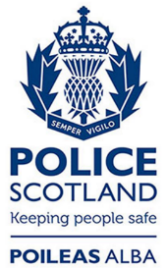 Freedom of Information ResponseOur reference:  FOI 23-3046Responded to:  xx December 2023